Centralne Repozytorium danych o sprzedaży detalicznejUsługi dodatkowe dla środowiska testowego Departament InformatyzacjiWersja 1.02Uwaga ogólnaUsługi wymienione w rozdziałach 1 – 7 wymagają jednostronnego protokołu TLS z uwierzytelnieniem serwera.Usługa – statusy komendyUsługa umożliwia uzyskanie informacji na temat wysłanych komend. Jest to szczególnie przydatne w sytuacji, gdy wysłane dane nie zostały zapisane w repozytorium z powodu błędów, które wystąpiły na wcześniejszych etapach. Dane sprzed momentu „wyzerowania” historii fiskalizacji kasy nie są udostępniane. Dane, które nie zostały jeszcze pobrane z chmury Azure również nie zostaną udostępnione.W przypadku zapytania o komendę typu DFD (wysyłka danych) usługa zwróci informacje dotyczące: statusów przetwarzania, błędów, szczegółów przetwarzania pliku. Dla pozostałych komend usługa zwróci informacje na temat: statusu przetwarzania, treści komendy, czasu wykonania, autora wysyłki, kodu i komunikatu z Web API.Wywołanie:Odpowiedź w przypadku zapytania  o komendę typu DFD:Odpowiedź w przypadku zapytania o komendy innego typu niż DFD:Przykład wywołania:https://test-crr.mf.gov.pl/crr-ext-rest-services/public/command/DFD.ZTE1701000901.2018-01-22T06:07:41.168Z/statusesPrzykład odpowiedzi:{"statuses":[	{"status":"validated","code":"0",	"crrelationId":"…","timestamp":"2017-10-29T20:51:18.660Z"},	{"status":"verified","code":"0",	"crrelationId":"…",	"timestamp":"2017-10-29T20:51:18.634Z"},	{"status":"received","code":"0",	"crrelationId":"…",	"timestamp":"2017-10-29T20:50:42.910Z"}],"jwsObject":{"payload":"eyJqcGt…","timestamp":"2017-10-28T17:27:09.794Z"},"jpkObject":{	"payload":{"JPK":{"…"}}},"timestamp":"2017-10-28T17:27:09.929Z"},"errObject":{"payload":"","timestamp":""}}Obiekt errObject zawiera informacje o błędach, które wystąpiły do czasu utrwalenia danych w repozytorium. Np. przy weryfikacji podpisu i szyfrowania mogą wystąpić następujące błędy:

*RSA signature did not verify*                   niepoprawny certyfikat podpisujący;
*RSA decryption failed*                          niepoprawny certyfikat szyfrujący;
Signer certificate validation failed. Certificate not trusted    nieznany certyfikat podpisujący.Komenda może przyjmować następujące statusy:200 - received       odebrano poprawną paczkę komendy;
202 - verified       paczka poprawnie zaszyfrowana i podpisana;
203 - validated      dokument JPK o poprawnej strukturze zgodnej ze schematem;
401 - unprocessed    niepoprawne metadane paczki, niepoprawne kompresowanie danych;
402 - unverified     paczka niepoprawnie zaszyfrowana lub niepoprawnie podpisana;
403 - unvalidated    dokument JPK o niepoprawnej strukturze lub niezgodny ze schematem.
W przypadku błędu w parametrze lub błędu podczas wykonywania usługi, zwracany jest JSON:{"crrError":	{"crrMessage":"Opis błędu",	"httpStatus":XXX}}gdzie httpStatus przyjmuje następujące wartości:401 – nieprawidłowy format parametru commandid,300 – komenda nie została utrwalona w repozytorium bądź wykonano później usługę „zerowania” historii fiskalizacji kasy,301 – błąd odczytu z bazy danych,302 – nieznany inny błąd.Usługa – historia komend kasyUsługa umożliwia uzyskanie informacji o identyfikatorach komend zgromadzonych w repozytorium dla wskazanej kasy(które zostały wysłane do kasy lub przekazane przez kasę). Dane sprzed momentu „wyzerowania” historii fiskalizacji kasy nie są udostępniane.Wywołanie:Odpowiedź:Przykład wywołania:https://test-crr.mf.gov.pl/crr-ext-rest-services/public/cashRegister/ZTE1701000901/commandsPrzykład odpowiedzi:{"commands":{"sent":["TFD.ZTE1701000901.2018-01-23T13:53:31.249Z"],"received":["DFD.ZTE1701000901.2017-10-19T07:16:00.169Z","DFD.ZTE1701000901.2017-10-19T11:21:51.130Z","DFD.ZTE1701000901.2017-10-19T11:38:45.950Z","DFD.ZTE1701000901.2018-01-10T13:23:54.587Z"]}}W przypadku błędu w parametrze lub błędu podczas wykonywania usługi, zwracany jest JSON:{"crrError":	{"crrMessage":"Opis błędu",	"httpStatus":XXX}}gdzie httpStatus przyjmuje następujące wartości:401 – nieprawidłowy format parametru uniqueNr,300 – kasa nie została utrwalona w repozytorium bądź wykonano później usługę „zerowania” historii fiskalizacji kasy,301 – błąd odczytu z bazy danych,302 – nieznany inny błąd.Usługa – raport z fiskalizacjiUsługa umożliwia uzyskanie dokumentu z raportem fiskalizacji dla wskazanej kasy oraz informacje o podatniku wraz z adresem punktu sprzedaży. Dane sprzed momentu „wyzerowania” historii fiskalizacji kasy nie są udostępniane.Wywołanie:Odpowiedź:Przykład wywołania:https://test-crr.mf.gov.pl/crr-ext-rest-services/public/cashRegister/ZTE1701000901/report/fiscalPrzykład odpowiedzi:{"documents":[{"payload":{"rapFisk":{"serwis":"a","zakRap":"2017-02-14T16:50:03.342Z","firmwareId":"a","typWlasn":"1","kodUS":"0000","serwID":"a","pamiecChr":1,"sposobUzytk":"1","serwName":"a","licznikParag":1,"JPKID":1,"dataFisk":"2017-02-14T16:50:03.342Z","kasjer":"a","stPTU":[{"id":"A","wart":2300},{"id":"B","wart":800},{"id":"C","wart":500},{"id":"D","wart":0},{"id":"E","wart":1},{"id":"F","wart":10000},{"id":"G","wart":"ZW"}],"model":"a","waluta":"AAA","katKasy":["00"],"nrDok":1,"nrKasy":"a","podpis":{"RSA":"01FF"}}},"timestamp":"2018-01-22T06:46:57.718Z"},{"payload":{"rapFisk":{"serwis":"a","zakRap":"2017-02-14T16:50:03.342Z","firmwareId":"a","typWlasn":"1","kodUS":"0000","serwID":"a","pamiecChr":1,"sposobUzytk":"1","serwName":"a","licznikParag":1,"JPKID":11,"dataFisk":"2017-02-14T16:50:03.342Z","kasjer":"a","stPTU":[{"id":"A","wart":"ZW"},{"id":"A","wart":"ZW"},{"id":"A","wart":"ZW"}],"model":"a","waluta":"AAA","katKasy":["01","02","03","04","05","06"],"nrDok":1,"nrKasy":"a","podpis":{"RSA":"0BFF","SHA":"0BFE"}}},"timestamp":"2018-01-22T06:46:57.718Z"}]}W przypadku błędu w parametrze lub błędu podczas wykonywania usługi, zwracany jest JSON:{"crrError":	{"crrMessage":"Opis błędu",	"httpStatus":XXX}}gdzie httpStatus przyjmuje następujące wartości:401 – nieprawidłowy format parametru uniqueNr,300 – kasa nie została utrwalona w repozytorium bądź wykonano później usługę „zerowania” historii fiskalizacji kasy,301 – błąd odczytu z bazy danych,302 – nieznany inny błąd.Usługa – dokument kasyUsługa umożliwia uzyskanie zawartości dokumentu zapisanego w repozytorium dla wskazanej kasy. Dane sprzed momentu „wyzerowania” historii fiskalizacji kasy nie są udostępniane. W przypadku wysłania do repozytorium kilku dokumentów z tymi samymi numerami jpkId oraz memNr, zostanie zwrócony ostatni odebrany taki dokument.Uwaga! Jeśli pomimo wysyłania danych do repozytorium, otrzymywany jest kod błędu 300, sygnalizujący brak utrwalenia danych w repozytorium, warto sprawdzić, czy nie wystąpiły błędy na wcześniejszym etapie. W tym celu należy skorzystać z usługi „historia komend kasy”, aby odczytać identyfikatory poszczególnych komend DFD. Następnie, dla każdej takiej komendy można wykonać usługę „statusy komendy”, aby sprawdzić, czy wystąpiły błędy podczas przetwarzania przesyłki przez system.Wywołanie:Odpowiedź:Przykład wywołania:https://test-crr.mf.gov.pl/crr-ext-rest-services/public/cashRegister/ZTE1701000901/document/1/2Przykład odpowiedzi:{"documents":[{"payload":{"paragon":…},"timestamp":"2018-01-15T21:03:03.760Z"}]}W przypadku błędu w parametrze lub błędu podczas wykonywania usługi, zwracany jest JSON:{"crrError":	{"crrMessage":"Opis błędu",	"httpStatus":XXX}}gdzie httpStatus przyjmuje następujące wartości:401 – nieprawidłowy format parametru uniqueNr,405 – nieprawidłowy format parametru memNr,407 – nieprawidłowy format parametru jpkId,300 – kasa nie została utrwalona w repozytorium bądź wykonano później usługę „zerowania” historii fiskalizacji kasy,301 – błąd odczytu z bazy danych,302 – nieznany inny błąd.Usługa – dane kasy (raport nr 1)Usługa umożliwia uzyskanie informacji o danej kasie fiskalnej. Dane sprzed momentu „wyzerowania” historii fiskalizacji kasy nie są udostępniane. Usługa jest szczególnie użyteczna, jeśli chcemy poznać, jaki jest obecnie status kasy. Możliwe zwracane przez usługę statusy kasy:POL – kasa połączona do repozytorium,ROZ – rozpoczęta fiskalizacja kasy,FIS – zakończona fiskalizacja kasy,WYR – kasa wyrejestrowana,RDO – kasa w trybie „tylko do odczytu”.Wywołanie:Odpowiedź:Przykład wywołania:https://test-crr.mf.gov.pl/crr-ext-rest-services/public/cashRegister/ZTE1701000901Przykład odpowiedzi:{"cashRegister":	{"uniqueNumber":"ZAC1701001251",	"updatedDate":"2018-01-30T09:16:08.580Z",	"cashRegisterModel":		{"modelName":"Urządzenie 123 test",		"producerTin":"9999999999",		"updatedDate":"2017-12-18T10:17:13.924Z"},	"recordNumber":"2018/000000025",	"publicKeyCertificate":		{"serialNumber":"642840192000000000",		"validFromDate":"2018-01-29T23:00:00.000Z"},	"factoryIdNumber":"TTTT12345726",	"status":"FIS",	"fiscalizationDate":"2018-01-29T23:00:00.000Z",	"taxOffice":"1434 URZĄD SKARBOWY WARSZAWA-PRAGA",	"serviceman":{"updatedDate":""},	"taxpayerTin":"5220001694",	"deregistrationDate":"",	"lastDocSentDate":"2018-02-09T20:55:42.496Z",	"docsNumber":"38"}}W przypadku błędu w parametrze lub błędu podczas wykonywania usługi, zwracany jest JSON:{"crrError":	{"crrMessage":"Opis błędu",	"httpStatus":XXX}}gdzie httpStatus przyjmuje następujące wartości:401 – nieprawidłowy format parametru uniqueNr,300 – kasa nie została utrwalona w repozytorium bądź wykonano później usługę „zerowania” historii fiskalizacji kasy,301 – błąd odczytu z bazy danych,302 – nieznany inny błąd.Usługa – dane producenta kasy fiskalnej (raport nr 2)Usługa umożliwia uzyskanie informacji o producencie kasy fiskalnej.Wywołanie:Odpowiedź:Przykład wywołania:https://test-crr.mf.gov.pl/crr-ext-rest-services/public/producer/5220001694Przykład odpowiedzi:{"producer":	{"fullName":"TEST FISKALIZACJI",	"tin":"5220001694",	"updatedDate":"2017-12-20T08:38:56.645Z",	"updatedBy":"ATEK",	"city":"WARSZAWA",	"houseNumber":"20",	"street":"KASIASTA",	"postOffice":"WARSZAWA"}}W przypadku błędu w parametrze lub błędu podczas wykonywania usługi, zwracany jest JSON:{"crrError":	{"crrMessage":"Opis błędu",	"httpStatus":XXX}}gdzie httpStatus przyjmuje następujące wartości:401 – nieprawidłowy format parametru tin,300 – brak danych o producencie w repozytorium,301 – błąd odczytu z bazy danych,302 – nieznany inny błąd,303 – brak modeli kas dla wskazanego producenta.Usługa – dane o homologacjach modelu urządzenia fiskalnego (raport nr 3)Usługa umożliwia uzyskanie informacji o homologacjach modelu kasy fiskalnej.Wywołanie:Odpowiedź:Przykład wywołania:https://test-crr.mf.gov.pl/crr-ext-rest-services/public/cashRegisterModel/ARR/homologationsPrzykład odpowiedzi:{"modelName":"Arek test test3","homologations":	[{"firmwareMetadata":"Test 3 12.0",	"firmwareChecksum":"WifHworix6sjdieckjdnhwleifussldo4sldkfrj349f234",	"updatedDate":"2017-12-12T10:22:46.859Z",	"updatedBy":"ATEK"},	{"firmwareMetadata":"Linux 12.0.3 test2",	"firmwareChecksum":"WifHworix6sjdieckjdnhwleifussldo4sldkfrj349f987",	"updatedDate":"2017-12-12T10:21:13.597Z",	"updatedBy":"ATEK",	"validFromDate":"2018-01-01",	"validToDate":"2018-12-31"}]}W przypadku błędu w parametrze lub błędu podczas wykonywania usługi, zwracany jest JSON:{"crrError":	{"crrMessage":"Opis błędu",	"httpStatus":XXX}}gdzie httpStatus przyjmuje następujące wartości:401 – nieprawidłowy format parametru uniqueNrPrefix,300 – brak danych o modelu kasy w repozytorium,301 – błąd odczytu z bazy danych,302 – nieznany inny błąd.Samodzielne generowanie komend dla kasyW środowisku testowym istnieje funkcjonalność pozwalająca na samodzielne generowanie komend wysyłanych do kas. Ze stanowiska klienta chcącego przeprowadzić operację generowania komend, używającego do połączenia TLS do Serwera CPD certyfikatu, którego wystawcą jest określony producent, możliwe jest przeprowadzenie operacji generowania komend tylko dla tych kas, których wystawca certyfikatu przesłany podczas jej procesu fiskalizacji komendą CMD08 jest taki sam. Inaczej mówiąc generowanie komend dla kasy może dokonać jedynie klient posługujący się certyfikatem wystawionym przez tego samego wystawcę certyfikatu co kasa dla której mają być wygenerowane komendy.W przypadku niespełnienia powyższego warunku klient otrzyma odpowiedź:{   "code": "B10",   "message": "Operacja zakonczona niepowodzeniem. Bledny certyfikat.",   "requestId": "Nieodp wyst cert"}W przypadku kiedy GUM w trakcie testów procesu homologacji zablokuje kasę – operacja będzie niedostępna – w takim przypadku klient otrzyma odpowiedź:{   "code": "E02",   "message": "Brak uprawnien do operacji - kasa zablokowana przez GUM.",   "requestId": ""}Możliwe jest samodzielne generowanie komend wysyłanych do kas dla następujących komend :Składnia żądania do generowania komendy CMD01 Połącz z serwerem CPD i wywołaj usługę.Żądanie z elementem "cpdServiceName": "XXX” pozwoli wygenerować dowolną komendę (brak walidacji treści pola cpdServiceName), żądanie bez elementu "cpdServiceName" generuje komendę z "cpdServiceName" : "KFD”{"commandId": "TTT.ZAX170100XXXX.2017-08-14T16:50:03.342Z",    "command": {     "attributes": {"typ":"CCS",                "cpdServiceName": "KCS"    }}}Składnia żądania do generowania komendy CMD02 Pobierz harmonogram transmisji danych.Treść żądania z elementami „sendFreqEventHub", „checkFreqWebApi", „shippmentType” pozwoli wygenerować komendę z określonymi wartościami pól (brak walidacji treści pól), Jeśli chodzi o elementy „sendFreqEventHub, checkFreqWebApi, shippmentType" – to można również wysłać żądanie tylko z jednym z nich lub dwoma lub trzema w zależności, który element chcemy zindywidualizować (pozostałe elementy wygenerują się z wartościami standardowymi (opis poniżej).Żądanie bez elementów generuje komendę „TFD”  ze standardowymi wartościami (sendFreqEventHub=7200,checkFreqWebApi= 1800; shippmentType="PA;FA;RD;WN").{"commandId": "TTT.ZAX170100XXXX.2017-08-14T16:50:03.342Z",   "command": {      "attributes": {"typ":"TFD",        "sendFreqEventHub": 7777,        "checkFreqWebApi": 600,        "shippmentType": "PA"}}}Składnia żądania do generowania komendy CMD03. Włącz/wyłącz drukowanie kodu QR.Treść żądania z dodatkowym elementem "qrCode" pozwoli wygenerować komendę z określoną wartością pola qrCode (brak walidacji treści pola), żądanie bez elementu "qrCode" generuje komendę „CQC”  ze standardową wartością pola qrCode=1000{"commandId": "TTT.ZAX170100XXXX.2017-08-14T16:50:03.342Z",   "command": {      "attributes": {"typ":"CQC",        "qrCode": 444}}}Składnia żądania do generowania komendy CMD06. Pobierz szczegółowe dane z urządzenia fiskalnego.Treść żądania z elementami "scope", "shippmentType":  pozwoli wygenerować komendę z określoną wartością pól scope oraz shipmentType (brak walidacji treści pól); tu można również wykonać requesta tylko z jednym z nich lub dwoma w zależności, który element chcemy zindywidualizować (pozostały element wygeneruje się z wartościami standardowym.iŻądanie bez tych elementów generuje komendę „DDD”  ze standardową wartością pól - scope="1000-2000", shippmentType="RF;PA;FA;RD;WN"{"commandId": "TTT.ZAX170100XXXX.2017-08-14T16:50:03.342Z",   "command": {      "attributes": {"typ":"DDD",        "scope": "123-234",        "shippmentType": "PA"}}}„Zerowanie” historii fiskalizacji kasyMożliwe jest „zerowanie” stanu historii fiskalizacji kasy – tj. przywrócenie zapisów w Repozytorium obejmujące zapisy związane z procesem fiskalizacji kasy do stanu sprzed tego procesu. W przypadku kiedy GUM w trakcie testów procesu homologacji zablokuje kasę – operacja będzie niedostępna – w takim przypadku klient otrzyma odpowiedź:{   "code": "E02",   "message": "Brak uprawnien do operacji - kasa zablokowana przez GUM.",   "requestId": ""}Składnia żądania:{"commandId": "TTT.ZTE1701000901.2017-11-05T16:50:03.342Z",   "command": {      "attributes": {"typ":"DEL"}}}Ze stanowiska klienta chcącego przeprowadzić operację „zerowania”, używającego do połączenia TLS do Serwera CPD certyfikatu, którego wystawcą jest określony producent, możliwe jest przeprowadzenie operacji „zerowania” tylko dla tych kas, których wystawca certyfikatu przesłany podczas jej procesu fiskalizacji komendą CMD08 jest taki sam. Inaczej mówiąc „zerowania” kasy może dokonać jedynie klient posługujący się certyfikatem wystawionym przez tego samego wystawcę certyfikatu co „zerowana” kasa. W przypadku niespełnienia powyższego warunku klient otrzyma odpowiedź:{   "code": "B10",   "message": "Operacja zakonczona niepowodzeniem. Bledny certyfikat.",   "requestId": "Nieodp wyst cert"}Ustawienie w Repozytorium CPD wartości firmwareMetadata oraz firmwareChecksum.Za pomocą poniższego komunikatu możliwe jest ustawienie w repozytorium aktualnej wartości firmwareMetadata oraz firmwareChecksum – do testowania odpowiedzi komendy CMD10. Uwaga: użycie komendy zamyka wszystkie istniejące w repozytorium wpisy z firmware i wstawia jeden ważny (wprowadzany tym poleceniem) firmware.W przypadku kiedy GUM w trakcie testów procesu homologacji zablokuje kasę – operacja będzie niedostępna – w takim przypadku klient otrzyma odpowiedź:{   "code": "E02",   "message": "Brak uprawnien do operacji - kasa zablokowana przez GUM.",   "requestId": ""}Składnia żądania:{"commandId": "TTT.ZTE1701000901.2017-11-05T16:50:03.342Z",   "command": {      "attributes": {                   "typ":"CNF",        "firmwareMetadata": "ver 12.22",        "firmwareChecksum": "68e656b251e67e8358bef8483ab0d51c6619f3e7a1a9f0e75838d41ff368f728"}}}Ze stanowiska klienta chcącego przeprowadzić operację ustawienia w Repozytorium CPD wartości firmwareMetadata oraz firmwareChecksum, używającego do połączenia TLS do Serwera CPD certyfikatu, którego wystawcą jest określony producent, możliwe jest przeprowadzenie tej operacji tylko dla tych kas, których wystawca certyfikatu przesłany podczas jej procesu fiskalizacji komendą CMD08 jest taki sam. Inaczej mówiąc operację tą może dokonać jedynie klient posługujący się certyfikatem wystawionym przez tego samego wystawcę certyfikatu co aktualizowana kasa. W przypadku niespełnienia powyższego warunku klient otrzyma odpowiedź:{   "code": "B10",   "message": "Operacja zakonczona niepowodzeniem. Bledny certyfikat.",   "requestId": "Nieodp wyst cert"}Dodanie w Repozytorium CPD nowego firmwareMetadata oraz firmwareChecksum.Za pomocą poniższego komunikatu TTT możliwe jest dodanie w repozytorium nowego wpisu dotyczącego wartości firmwareMetadata oraz firmwareChecksum. Usługa sprawdza czy istnieje już w repozytorium ważny rekord o podanym firmwareMetadata i w takim przypadku nie dodaje takiego samego firmwareMetadata tylko zwraca komunikat odpowiedzi HTTP/1.1 400 Bad Request (poprawne dodanie rekordu daje odpowiedź HTTP/1.1 204 No Content).W przypadku kiedy GUM w trakcie testów procesu homologacji zablokuje kasę – operacja będzie niedostępna – w takim przypadku klient otrzyma odpowiedź:{   "code": "E02",   "message": "Brak uprawnien do operacji - kasa zablokowana przez GUM.",   "requestId": ""}Składnia żądania:{"commandId": "TTT.ZTE1701000901.2017-11-05T16:50:03.342Z",   "command": {      "attributes": {                   "typ":"CNF_INS",        "firmwareMetadata": "ver 12.40",        "firmwareChecksum": "68e656b251e67e8358bef8483ab0d51c6619f3e7a1a9f0e75838d41ff368f728"}}}Ze stanowiska klienta chcącego przeprowadzić operację dodawania w Repozytorium CPD nowego wpisu firmwareMetadata oraz firmwareChecksum, używającego do połączenia TLS do Serwera CPD certyfikatu, którego wystawcą jest określony producent, możliwe jest przeprowadzenie tej operacji tylko dla tych kas, których wystawca certyfikatu przesłany podczas jej procesu fiskalizacji komendą CMD08 jest taki sam. Inaczej mówiąc operację tą może dokonać jedynie klient posługujący się certyfikatem wystawionym przez tego samego wystawcę certyfikatu co aktualizowana kasa. W przypadku niespełnienia powyższego warunku klient otrzyma odpowiedź:{   "code": "B10",   "message": "Operacja zakonczona niepowodzeniem. Bledny certyfikat.",   "requestId": "Nieodp wyst cert"}Zamknięcie ważności istniejącego w Repozytorium CPD wpisu z firmwareMetadata oraz firmwareChecksum.Za pomocą poniższego komunikatu TTT możliwe jest zamknięcie ważności istniejącego w Repozytorium CPD wpisu dotyczącego zestawu wartości firmwareMetadata oraz firmwareChecksum. Usługa zamyka ważność dla istniejącego wpisu dla danego modelu kasy oraz dla podanego w komunikacie firmwareMetadata.W przypadku kiedy GUM w trakcie testów procesu homologacji zablokuje kasę – operacja będzie niedostępna – w takim przypadku klient otrzyma odpowiedź:{   "code": "E02",   "message": "Brak uprawnien do operacji - kasa zablokowana przez GUM.",   "requestId": ""}Składnia żądania:{"commandId": "TTT.ZTE1701000901.2017-11-05T16:50:03.342Z",   "command": {      "attributes": {                   "typ":"CNF_CLS",        "firmwareMetadata": "ver 12.40"}}}Ze stanowiska klienta chcącego przeprowadzić operację zamknięcia ważności w Repozytorium CPD określonego  firmwareMetadata oraz firmwareChecksum, używającego do połączenia TLS do Serwera CPD certyfikatu, którego wystawcą jest określony producent, możliwe jest przeprowadzenie tej operacji tylko dla tych kas, których wystawca certyfikatu przesłany podczas jej procesu fiskalizacji komendą CMD08 jest taki sam. Inaczej mówiąc operację tą może dokonać jedynie klient posługujący się certyfikatem wystawionym przez tego samego wystawcę certyfikatu co aktualizowana kasa. W przypadku niespełnienia powyższego warunku klient otrzyma odpowiedź:{   "code": "B10",   "message": "Operacja zakonczona niepowodzeniem. Bledny certyfikat.",   "requestId": "Nieodp wyst cert"}WywołanieGET /crr-ext-rest-services/public/command/{commandId}/statusesNazwaOpis-commandIdKod komendy  w formacie „XXX.AAAXXXXXXXXXX.date-time” gdzie:XXX – identyfikator komendy i składa się z 3 znaków.AAAXXXXXXXXXX - numer unikatowy urządzenia fiskalnego.date-time - YYYY-MM-DDTHH:MM:SS.SSSZ.np. „DFD.AAA1234567890.2017-12-07T11:08:39.351Z”Odpowiedźhttp 200 OKNazwaOpis-statusesLista statusów--statusStatus/etap przetwarzania pliku--codeEwentualny kod błędu--correlationIdNumer korelacyjny, czyli identyfikator powiązanej komendy, umieszczany w nagłówku JWS--timestampData i czas uzyskania statusu-jwsObjectZaszyfrowany plik z danymi--payloadBase64 z zaszyfrowanymi danymi--timestampData i czas zapisu pliku-jpkObjectRozszyfrowane dane JPK--payloadPlik JPK--timestampData i czas zapisu pliku-errObjectInformacje o błędzie--payloadJSON z ewentualnymi szczegółami o błędzie--timestampData i czas zapisu informacjiOdpowiedźhttp 200 OKNazwaOpis-commandInformacje dotyczące komendy--statusStatus komendy--contentTreść komendy--timestampData i czas wykonania komendy pobranej z Web API--sentByAutor komendy: ‘K’ – kasa, ‘S’ - system--codeWebApiStatus wykonania komendy pobranej z Web API--messageWebApiOpis błędu w przypadku problemów z wykonaniem komendyWywołanieGET /crr-ext-rest-services/public/cashRegister/{uniqueNr}/commandsNazwaOpis-uniqueNrNumer unikatowy urządzenia fiskalnegoOdpowiedźhttp 200 OKNazwaOpis-commandsKomendy dotyczące odpytywanej kasy--sentLista kodów komend (commandId), które zostały wysłane do kasy przez system--receivedLista kodów komend (commandId), które zostały wysłane przez kasęWywołanieGET /crr-ext-rest-services/public/cashRegister/{uniqueNr}/report/fiscalNazwaOpis-uniqueNrNumer unikatowy urządzenia fiskalnegoOdpowiedźhttp 200 OKNazwaOpis-documentsDokumenty z raportem z fiskalizacji, dotyczące odpytywanej kasy--payloadRaport z fiskalizacji lub informacje o podatniku--timestampData i czas zapisu dokumentu w bazie repozytoriumWywołanieGET /crr-ext-rest-services/public/cashRegister/{uniqueNr}/document/
{memNr}/{jpkId}NazwaOpis-uniqueNrNumer unikatowy urządzenia fiskalnego-memNrNumer pamięci chronionej-jpkIdIdentyfikator dokumentu JPKOdpowiedźhttp 200 OKNazwaOpis-documentsDokumenty, dotyczące odpytywanej kasy--payloadPojedynczy dokument--timestampData i czas zapisu dokumentu w bazie repozytoriumWywołanieGET /crr-ext-rest-services/public/cashRegister/{uniqueNr}NazwaOpis-uniqueNrNumer unikatowy urządzenia fiskalnegoOdpowiedźhttp 200 OKNazwaOpis-cashRegisterInformacje o kasie fiskalnej--uniqueNumberNumer unikatowy urządzenia fiskalnego--updatedDateData i czas modyfikacji informacji o urządzeniu w bazie repozytorium--cashRegisterModelInformacje o modelu urządzenia---modelNameNazwa modelu---producerTinNIP producenta---updatedDateData i czas modyfikacji informacji o modelu urządzenia w bazie repozytorium--recordNumberNumer ewidencyjny urządzenia--publicKeyCertificateInformacje o certyfikacie urządzenia---serialNumberNumer seryjny certyfikatu---validFromDateData, od kiedy ważny jest certyfikat--factoryIdNumberNumer fabryczny urządzenia--statusStatus kasy--fiscalizationDateData fiskalizacji kasy--taxOfficeKod oraz nazwa urzędu skarbowego--servicemanInformacje o serwisancie---servicemanIdID serwisanta---updatedDateData modyfikacji informacji o serwisancie--taxpayerTinNIP podatnika--deregistrationDateData wyrejestrowania--lastDocSentDateData i czas przysłania ostatniego dokumentu przez kasę--docsNumberLiczba przesłanych dokumentów do momentu wyrejestrowaniaWywołanieGET /crr-ext-rest-services/public/producer/{tin}NazwaOpis-NIPNIP producentaOdpowiedźhttp 200 OKNazwaOpis-fullNameNazwa producenta-tinNIP producenta-updatedDateData i czas modyfikacji informacji o producencie-updatedByInformacja o operatorze, który dokonał zmiany w bazie repozytorium-phoneNumberNumer telefonu producenta-cityMiejscowość w danych adresowych producenta-houseNumberNumer domu-streetNazwa ulicy-flatNumberNumer domu-postalCodeKod pocztowy-postOfficePocztaWywołanieGET /crr-ext-rest-services/public/cashRegisterModel/{uniqueNrPrefix}/ho-mologationsNazwaOpis-uniqueNrPrefixPrefiks numeru unikatowego urządzenia fiskalnegoOdpowiedźhttp 200 OKNazwaOpis-modelNameNazwa modelu--homologationsLista informacji o homologacjach---firmwareMetadataWersja oprogramowania---firmwareChecksumSuma kontrolna---updatedDateData i czas modyfikacji informacji o homologacji w bazie repozytorium---updatedByInformacja o operatorze, który dokonał modyfikacji w bazie repozytorium--validFromDateData, od której ważna jest homologacja--validToDateData, do kiedy ważna jest homologacjaCCSCMD01. Połącz z Serwerem CPD i wywołaj usługęCall CPD ServerTFDCMD02. Pobierz harmonogram transmisji danychTimetable For DeviceCQCCMD03. Włącz/wyłącz drukowanie kodu QRControl QR CodeDDDCMD06. Pobierz szczegółowe dane z urządzenia fiskalnegoDetailed Device Documents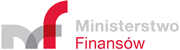 